ABRAMS - AdultPresenters:	Wendy Ceballos (wceballos@abramsbooks.com)Gullah Geechee Home Cooking, Emily Meggett, Abrams Books, 9781419758782, HC, $40, 4/26/2022.Joseph Smith  & His Mormons, Noah Van Sciver, Abrams ComicArts, 9781419749650, HC, $29.99, 5/3/2022.Probably This : Housewarming, Beau Ciolino, Matt Armato, Abrams Books, 9781419754838, HC, $29.99, 4/19/2022.Black Girls Sew, Hekima Hapa, Lesley Ware, Abrams Books, 9781419754845, HC, $24.99, 6/7/2022.Bullet Train, Kotaro Isaka, The Overlook Press, 9781419756399, PB, $17, 3/15/2022.I've Got Your Back, Jorge Arteaga, Emily May, Abrams Image, 9781419762161, PB, $19.99, 5/10/2022.Sixteen Trees of Somme, Lars Mytting, The Overlook Press, 9781419762277, HC, $28, 4/5/2022. (GR)My Greatest Save, Briana Scurry, Wayne Coffey, Abrams Press, 9781419757679, HC, $26, 6/21/2022. (GR)Garden of Earthly Bodies, Sally Oliver, The Overlook Press, 9781419759352, HC, $26, 6/7/2022. (GR)ABRAMS - KidsPresenters:	Wendy Ceballos (wceballos@abramsbooks.com)Francis Discovers Possible, Ashlee Latimer, Abrams Books for Young Readers, 9781419749100, HC, $17.99, 5/3/2022.I Love You Like Yellow, Andrea Beaty, Abrams Books for Young Readers, 9781419748073, HC, $18.99, 3/29/2022.Pretty Perfect Kitty Corn, Shannon Hale, LeUyen Pham (Illus.), Abrams Books for Young Readers, 9781419750939, HC, $18.99, 3/8/2022.Generation Wonder, Barry Lyga, Amulet Books, 9781419754463, HC, $18.99, 6/14/2022.Hang In There! (A Hello!Lucky Book), Hello!Lucky, Sabrina Moyle, Eunice Moyle (Illus.), Abrams Appleseed, 9781419755569, HC, $16.99, 5/3/2022.Batter Royale, Leisl Adams, Amulet Books, 9781419750755, HC, $24.99, 6/7/2022.Jagged Little Pill, Eric Smith with Alanis Morissette, Diablo Cody, and Glen Ballard, Amulet, 9781419757983, HC, $19.99, 4/26/2022. (WAR)Wildseed Witch, Marti Dumas, Amulet, 9781419755613, HC, $18.99, 5/10/2022. (WAR)Lightlark, Alex Aster, Amulet, 9781419760860, HC, $19.99, 8/1/2022. (GR)Andrews McMeel PublishingPresenters:	Lynne McAdoo (LMcAdoo@amuniversal.com)	Jaime Cochrane (jcochrane@amuniversal.com)Down & Across, Will Shortz, Andrews McMeel Publishing, 9781524871055, Board game, $24.99, 12/7/2021. (GR)Championship Crosswords: 60 Challenges from the American Crossword Puzzle Tournament, Will Shortz, Andrews McMeel Publishing, 9781524871192, PB, $12.99, 11/23/2021.Will Shortz Games Brain Twisters 2023 Day-to-Day Calendar: Fun Daily Word Teasers, Will Shortz, Andrews McMeel Publishing, 9781524873431, Day-by-Day Calendar, $16.99, 10/11/2022.Inkubator Crosswords: 	100 Audacious Puzzles by Women and Nonbinary Creators, Tracy Bennett, Laura Braunstein, Juliana Tringali Golden, Stella Zawistowski, Andrews McMeel Publishing, 9781524871123, PB, $14.99, 4/26/2022.little astronaut, J. Hope Stein, Andrews McMeel Publishing, 9781524872205, HC, $16.99, 9/20/2022. (GR)Murder Book: A Graphic Memoir of a True Crime Obsession, Hilary Fitzgerald Campbell, Andrews McMeel Publishing, 9781524861162, PB, $19.99, 11/9/2021. (GR)A Tale as Tall as Jacob: Misadventures With My Brother, Samantha Edwards, Andrews McMeel Publishing, 9781524865047, PB, $11.99, 12/7/2021.Heart Takes the Stage: A Heart of the City Collection, Steenz, Andrews McMeel Publishing, 9781524871598, PB, $11.99, 5/3/2022. (GR)Sorceline, Sylvia Douyé, Andrews McMeel Publishing, 9781524871314, PB, $12.99, 5/3/2022. (GR)Artbook | D.A.P.Presenters:	Jane Brown (jbrown@dapinc.com)	Avery Lozada (alozada@dapinc.com)Dawoud Bey & Carrie Mae Weems: In Dialogue, Dawoud Bey, Carrie Mae Weems, DelMonico Books/Grand Rapids Art Museum, 9781636810454, HC, $49.95, 4/29/2022.Nick Cave: Forothermore, Naomi Beckwith, Antwaun Sargent, Malik Gaines, Nona Hendryx, Linda Johnson Rice, Damita Jo Freeman, DelMonico Books/Museum of Contemporary Art Chicago, 9781942884965, HC, $65, 5/6/2022.Everyday Play: A Campaign against Boredom, Julian Rothenstein, Andrey Kurkov, Redstone Press, 9780995518186, PB, $24.95, 2/11/2022.(Nothing but) Flowers, Hilton Als, Helen Molesworth, David Rimanelli, Karma Books, New York, 9781949172515, HC, $60, 4/1/2022.Lee Alexander McQueen: Mind, Mythos, Muse, Clarissa M. Esguerra,  Mei Mei Rado, Britt Salvesen, DelMonico Books/Los Angeles County Museum of Art, 9781636810188, HC, $49.95, 4/15/2022.Designing Peace : Building a Better Future Now, Cynthia E. Smith, Darren Walker,  John Paul Lederach, Cooper Hewitt, Smithsonian Design Museum, 9781942303329, PB, $45, 5/13/2022.Matisse: The Red Studio, Ann Temkin, Dorthe Aagesen, The Museum of Modern Art, New York, 9781633451322, HC, $55, 5/6/2022.Women Painting Women, Andrea Karnes, Marla Price, Emma Amos, Faith Ringgold, DelMonico Books/Modern Art Museum of Fort Worth, 9781636810355, HC, $49.95, 4/15/2022.Astra HousePresenters:	Rachael Small (rsmall@astrahouse.com)	Alessandra Bastagli (abastagli@astrahouse.com)The Town of Babylon, Alejandro Varela, Astra House, 9781662601033, HC, $27, 3/22/2022. (ThAR, GR)Trinity, Trinity, Trinity, Erika Kobayashi, Brian Bergstrom (transl.), Astra House, 9781662601156, HC, $23, 6/28/2022. (GR)Identitti, Mithu Sanyal, Alta L. Price (transl.), Astra House, 9781662601293, HC, $27, 7/26/2022.Dogs of Summer, Andrea Abreu, Julia Sanches (transl.), Astra House, 9781662601590, HC, $23, 8/16/2022.Bad Fruit, Ella King, Astra House, 9781662601491, HC, $27, 8/23/2022. (GR)Home Bound: An Uprooted Daughter's Reflections on Belonging, Vanessa A. Bee, Astra House, 9781662601330, HC, $28, 10/11/2022. (WAR, GR)Baker & Taylor Publisher ServicesPresenters:	Dan Verdick (dverdick@btpubservices.com)The Every, Dave Eggers, McSweeney's Publishing, 9781952119361, HC, $28, 10/5/2021.The Museum of Rain, Dave Eggers, McSweeney's Publishing, 9781952119354, HC, $12, 9/7/2021.I Know What's Best for You: Stories on Reproductive Freedom, Shelly Oria, McSweeney's Publishing, 9781952119217, PB, $21.99, 5/24/2022. (GR)Black Powerful: Black Voices Reimagine Revolution, Natasha Marin, McSweeney's Publishing, 9781952119255, HC, $16, 4/26/2022.Children's Encyclopedia of Predators: Arcturus Children's Reference Library, Alex Woolf, Arcturus, 9781398814592, HC, $14.99, 6/1/2022. (GR)Fantastic Tales for Fearless Girls: 31 Inspirational Stories from Around the World, Anita Ganeri, Arcturus, 9781398814417, HC, $24.99, 3/1/2022.The Essential Book of Astrology: What Your Date of Birth Reveals about You, Marion Williamson, Sirius, 9781398813427, HC, $12.99, 4/1/2022. (GR)Baseball Around the World: How the World Plays the Game, Chris Singleton, Bushel & Peck Books, 9781638190912, HC, $18.99, 6/7/2022. (GR)Forgotten Founders: Black Patriots, Women Soldiers, and Other Heroes Who Shaped the America's Founding, Mifflin Lowe, Bushel & Peck Books, 9781638190929, HC, $19.99, 6/7/2022.The Secret Lives of Video Games: The Remarkable Stories Behind the World's Most Famous Video Games, Sarah Abramson, Bushel & Peck Books, 9781638190998, PB, $12.99, 7/5/2022.Silly Pig's Stinky Stew, Rebecca Purcell, Tiny Seed Publishing, 9781800360204, Board Book, $8.95, 7/1/2022. (GR)We Are Little Feminists: Families, Archaa Shrivastav, Little Feminist Press, 9781734182460, Board Book, $9.99, 3/15/2022. (GR)Hero for the Hungry: The Life and Work of Norman Borlaug, Peggy Thomas, Feeding Minds Press, 9781948898096, PB, $15.99, 9/1/2022. (GR)I LOVE Strawberries, Shannon Anderson, Feeding Minds Press, 9781948898065, HC, $17.99, 4/5/2022. (GR)Mula and the Snooty Monkey: A Fun Yoga Story, Lauren Hoffmeier, Sweet Cherry Publishing, 9781782267607, HC, $16.99, 3/8/2022. (GR)Sweetgrass, Theresa Meuse, Nimbus Publishing Limited, 9781771089333, PB, $10.95, 5/31/2022. (GR)Let Your Light Shine, Keb' Mo', Flowerpot Press, 9781486722730, Board Book, $8.99, 5/10/2022. (GR)The Beach, Sol Undurraga, Tapioca Stories, 9781734783940, HC, $19.95, 5/17/2022.Boys, Beasts & Men, Sam J. Miller, Tachyon Publications, 9781616963729, PB, $17.95, 6/14/2022. (GR)Born for Trouble: The Further Adventures of Hap and Leonard, Joe R. Lansdale, Tachyon Publications, 9781616963705, PB, $16.95, 3/21/2022. (GR)The Bruising of Qilwa, Naseem Jamnia, Tachyon Publications, 9781616963781, PB, $15.95, 8/9/2022. (GR)Sun is Sky, Jedah Mayberry, Jacaranda, 9781909762718, PB, $16.95, 2/27/2020. (GR)Through the Leopard's Gaze, Njambi McGrath, Jacaranda, 9781913090104, PB, $18.95, 2/4/2020. (GR)Woman, Watching: Louise de Kiriline Lawrence and the Songbirds of Pimisi Bay, Merilyn Simonds, ECW Press, 9781770416598, PB, $22.95, 5/24/2022.Lost Feast: Culinary Extinction and the Future of Food, Lenore Newman, ECW Press, 9781770416727, PB, $21.95, 4/5/2022.Field Study: Meditations on a Year at the Herbarium, Helen Humphreys, ECW Press, 9781770415348, HC, $25.95, 9/21/2021.Beacon PressPresenters:	Alyssa Hassan (ahassan@beacon.org)	Sanj Kharbanda (skharbanda@beacon.org)City of Refugees: The Story of Three Newcomers Who Breathed Life into a Dying American Town, Susan Hartman, Beacon Press, 9780807024676, HC, $27.95, 5/10/2022. (GR)Soul Culture: Black Poets, Books, and Questions that Grew Me Up, Remica Bingham-Risher, Beacon Press, 9780807015926, HC, $26.95, 8/16/2022.Asian American Histories of the United States, Catherine Ceniza Choy, Beacon Press, 9780807050798, HC, $26.95, 8/2/2022.Buddhish: A Guide to the 20 Most Important Buddhist Ideas for the Curious and Skeptical, C. Pierce Salguero, Beacon Press, 9780807064566, PB, $16.95, 3/8/2022.Vinegar Hill: Poems, Colm Tóibín, Beacon Press, 9780807006535, HC, $22.95, 4/12/2022.Dirt Road Revival: How to Rebuild Rural Politics and Why Our Future Depends On It, Chloe Maxmin and Canyon Woodward, Beacon Press, 9780807007518, HC, $24.95, 5/10/2022.Breaking Bread: Essays from New England on Food, Hunger, and Family, Debra Spark and Deborah Joy Corey, Beacon Press, 9780807010860, HC, $30, 5/24/2022.Is Science Enough? Forty Critical Questions About Climate Justice, Aviva Chomsky, Beacon Press, 9780807015766, PB, $16, 4/5/2022.Between the LinesPresenters:	Karina Palmitesta (marketing@btlbooks.com)A Train in the Night: The Tragedy of Lac-Mégantic, Anne-Marie Saint-Cerny, Between the Lines, 9781771136105, PB, $19.99, 11/1/2022.Unsettling Canada, Ronald Derrickson and Arthur Manuel, Between the Lines, 9781771135566, PB, $28.99, 12/15/2021.Wonder Drug: LSD in the Land of Living Skies, Hugh D. A. Goldring, Between the Lines, 9781771135597, PB, $19.99, 11/22/2021.Plantation Memories: Episodes of Everyday Racism, Grada Kilomba, Between the Lines, 9781771135504, PB, $22.99, 5/15/2021.The Taste of Longing, Suzanne Evans, Between the Lines, 9781771134897, PB, $26, 9/8/2020.Beyond Guilt Trips, Anu Taranath, Between the Lines, 9781771134323, PB, $22.95, 5/28/2019.BlackstonePresenters:	Brad Simpson (brad.simpson@blackstoneaudio.com)HOTEL PORTIFINO, J.P. O'Connell, Blackstone, 9798200875047, PB, $17.99, 1/18/2022.THE RAVAGED, Norman Reedus & Frank Bill, Blackstone, 9781094166803, HC, $28.99, 3/1/2022.INTO THE INFERNO, Stuart Palley, Blackstone, 9781094163697, HC, $28.99, 4/26/2022. (GR)ONE OF US IS DEAD, Jeneva Rose, Blackstone, 9798200706846, HC, $28.99, 4/26/2022. (GR)AIN'T THAT A MOTHER, Adiba Nelson, Blackstone, 9781799932260, HC, $27.99, 5/3/2022. (ThAR, GR)OLEANDER CITY, Matt Bondurant, Blackstone, 9798200831166, HC, $27.99, 6/14/2022.RUN TIME, Catherine Ryan Howard, Blackstone, 9781982694685, HC, $TBD, 7/12/2022. (GR)Bloomsbury - AdultPresenters:	Ellen Whitaker (ellen.whitaker@bloomsbury.com)Little Rabbit, Alyssa Songsiridej, Bloomsbury USA, 9781635578690, HC, $26, 5/3/2022.We Measure the Earth with Our Bodies, Tsering Yangzom Lama, Bloomsbury USA, 9781635576412, HC, $26, 5/17/2022. (GR)Meet Me By the Fountain: An Inside History of the Mall, Alexandra Lange, Bloomsbury USA, 9781635576023, HC, $28, 6/14/2022. (GR)The Great Man Theory, Teddy Wayne, Bloomsbury USA, 9781635578720, HC, $26, 7/12/2022. (GR)Dirtbag, Massachusetts: A Confessional, Isaac Fitzgerald, Bloomsbury USA, 9781635573978, HC, $28, 7/19/2022. (GR)House of Fortune, Jessie Burton, Bloomsbury USA, 9781635579741, HC, $28, 8/30/2022. (GR)Illuminations: Stories, Alan Moore, Bloomsbury USA, 9781635578805, HC, $30, 10/11/2022.Bloomsbury Children's BooksPresenters:	Erica Barmash (erica.barmash@bloomsbury.com)	Lily Yengle (lily.yengle@bloomsbury.com)A Taste of Magic, J. Elle, Bloomsbury Children's Books, 9781547606719, HC, $16.99, 8/30/2022. (GR)Forging Silver Into Stars, Brigid Kemmerer, Bloomsbury YA, 9781547609123, HC, $18.99, 5/3/2022. (GR)This Wicked Fate, Kalynn Bayron, Bloomsbury YA, 9781547609208, HC, $18.99, 6/21/2022. (GR)The Loophole, Naz Kutub, Bloomsbury YA, 9781547609178, HC, $17.99, 6/21/2022. (GR)Don't Call Me a Hurricane, Ellen Hagan, Bloomsbury YA, 9781547609161, HC, $17.99, 7/19/2022. (GR)The Lies We Tell, Katie Zhao, Bloomsbury YA, 9781547603992, HC, $17.99, 8/9/2022.Iguana Be a Dragon, Maddie Frost, Bloomsbury Children's Books, 9781547606535, HC, $17.99, 7/12/2022.Catapult / Counterpoint Press / Soft Skull PressPresenters:	Rachel Fershleiser (rachel.fershleiser@catapult.co)The Other Mother, Rachel M. Harper, Counterpoint Press, 9781640095045, HC, $28, 5/3/2022.Nuclear Family, Joseph Han, Counterpoint Press, 9781640094864, HC, $26, 6/7/2022. (ThAR)Bitter Orange Tree, Jokha Alharthi, Catapult, 9781646220038, HC, $26, 5/10/2022.Mothercare, Lynne Tillman, Soft Skull Press, 9781593767174, HC, $23, 8/2/2022.Witches, Brenda Lozano, Catapult, 9781646220687, HC, $26, 8/16/2022.Tell Me I'm An Artist, Chelsea Martin, Soft Skull Press, 9781593767211, HC, $26, 9/20/2022.Chronicle Books – Tuesday, March 8Presenters:	Jamil Zaidi (jamil_zaidi@chroniclebooks.com)Do I Feel Better Yet?: Questionable Attempts at Self-Care and Existing in General, Madeleine Trebenski, Chronicle Prism, 9781797212548, PB, $16.95, 6/7/2022. (WAR, GR)LifePass: Drop Your Limits, Rise to Your Potential - A Groundbreaking Approach to Goal Setting, Payal Kadakia, Chroicle Prism, 9781797206943, HC, $27.95, 2/15/2022.How to Live Like the Little Prince: A Grown-Up's Guide to Rediscovering Imagination, Adventure, and Awe, Stephane Garnier, Chronicle Prism, 9781797215730, HC, $22.95, 4/12/2002.Dream in Color: 30 Posters of Power, 30 Black Creatives, Edited by Tre Seals, Chronicle Chroma, 9781797217031, PB, $24.95, 6/7/2022.Burning My Roti: Breaking Barriers as a Queer Indian Woman, Sharan Dhaliwal, Hardie Grant, 9781784884390, HC, $22.99, 3/22/2022.The Green Lunch Box: Recipes that are good for you and the planet, Becky Alexander, Sally Caulwell (Illus.), Laurence King, 9781913947866, PB, $19.95, 1/11/2022.Ironhead,  or, Once a Young Lady, Jean-Claude van Rijckegham, Kristen Gehrman (transl.), Levine Querido, 9781646140480, HC, $18.99, 3/1/2022. (GR)High Spirits, Camille Gomera-Tavarez, Levine Querido, 9781646141296, HC, $18.99, 4/12/2022.The Ultimate Book of Water, Anne-Sophie Baumann, Vanessa Robidou (Illus.), Twirl, 9791036338793, HC, $22.99, 4/26/2022.What About Science: An Illustarted Q&A Book for Kids, Bertrand Fichou, Pascal Lemaître (Illus.), Twirl, 9791036339172, HC, $16.99, 5/3/2022.Do You Know?: Amimals of Land, Sea, and Air, Stephanie Babin, Marion Billet, and Helene Convert (Illus.), Twirl, 9782408033569, HC, $16.99, 3/29/2022.Chronicle Books – Wednesday, March 9Presenters:	Melissa Grecco (melissa_grecco@chroniclebooks.com)Things to Look Forward To, Sophie Blackall, Chronicle Books, 9781797214481, HC, $22.95, 4/19/2022. (WAR, GR)Wash Day Diaries, Jamila Rowser, Robyn Smith (illus.), Chronicle Books, 9781797205458, HC, $19.95, 6/14/2022. (WAR, GR)The Body Positive Journal, Virgie Tovar, Chronicle Books, 9781797214450, PB, $16.95, 5/3/2022. (WAR, GR)Courageous Discomfort: How to Have Important, Brave, Life-Changing Conversations about Race and Racism - 20 Questions and Answers for Becoming a Better Advocate, Shanterra McBride and Rosalind Wiseman, Chronicle Books, 9781797215266, HC, $24.95, 8/2/2022.50 Must-Read Books of the World Bucket List 1000-Piece Puzzle, Ridley's Games, Ridley's Games, 810073341388, PUZ, $20, 4/5/2022.Shine On, Luz Veliz!, Rebecca Balcarcel, Chronicle Books, 9781797209678, HC, $17.99, 5/3/2022. (GR)The Callers, Kiah Thomas, Chronicle Books, 9781797210780, HC, $16.99, 4/5/2022.Together We Ride, Valerie Bolling, Kaylani Juanita (illus.), Chronicle Books, 9781797212487, HC, $16.99, 4/26/2022.Little Wonder, Claire Keane, Chronicle Books, 9781797208121, HC, $17.99, 3/29/2022. (GR)Little Library Storytelling Box, Petit Collage, Petit Collage, 810073341234, BOX, $18, 3/5/2022.Coach House BooksPresenters:	Alana Wilcox (alana@chbooks.com)Suitable Companion for the End of Your Life  (in galley room), Robert McGill, Coach House Books, 9781552454442, PB, $17.95, 6/14/2022. (GR)The Scent of Light: Five Novellas, Kristjana Gunnars, Coach House Books, 9781552454381, PB, $21.95, 5/17/2022.Rooms: Women, Writing, Woolf, Sina Queyras, Coach House Books, 9781552454336, PB, $17.95, 5/31/2022.Boat, Lisa Robertson, Coach House Books, 9781552454404, PB, $17.95, 5/3/2022.Dream States: Smart Cities and the Pursuit of Utopian Urbanism, John Lorinc, Coach House Books, 9781552454282, PB, $17.95, 8/23/2022.The Sleeping Car Porter, Suzette Mayr, Coach House Books, 9781552454459, PB, $17.95, 10/4/2022.What We Talk About When We Talk About Dumplings, John Lorinc, Coach House Books, 9781552454527, PB, $17.95, 11/1/2022.Coffee House PressPresenters:	Daley Farr (daley@coffeehousepress.org)	Marit Swanson (marit@coffeehousepress.org)Alive at the End of the World, Saeed Jones, Coffee House Press, 9781566896511, PB, $16.95, 9/13/2022. (K)Till the Wheels Fall Off, Brad Zellar, Coffee House Press, 9781566896399, PB, $17.95, 7/12/2022.Saint Sebastian's Abyss, Mark Haber, Coffee House Press, 9781566896368, PB, $16.95, 5/10/2022.Women Who Kill: Four Crimes Retold, Alia Trabucco Zerán, Sophie Hughes (Transl.), Coffee House Press, 9781566896337, PB, $16.95, 4/5/2022.Consortium Book Sales & DistributionPresenters:	Ruth Berger (ruth.berger@ingramcontent.com)	Sandra Law (sandra@abrahamassociatesinc.com)The Quaking of America: An Embodied Guide to Navigating Our Nation's Upheaval and Racial Reckoning, Resmaa Menakem, Central Recovery Press, 9781949481747, PB, $18.95, 4/12/2022. (GR)Mama, Helene Delforge, Floris Books, 9781782507710, HC, $19.95, 4/5/2022. (GR)Ill Feelings, Alice Hattrick, The Feminist Press at CUNY, 9781558612303, PB, $17.95, 5/10/2022. (GR)The Martins, David Foenkinos, Gallic Books, 9781913547301, PB, $17.95, 7/22/2022. (GR)Solo Dance, Li Kotomi, World Editions, 9781642861143, PB, $15.99, 5/24/2022. (GR)Kalmann, Joachim Schmidt, Bitter Lemon Press, 9781913394684, PB, $16.95, 6/21/2022. (GR)Till the Wheels Fall Off, Brad Zellar, Coffee House Press, 9781566896399, PB, $16.95, 7/12/2022. (ThAR, GR)Dear God. Dear Bones. Dear Yellow., Noor Hindi, Haymarket Books, 9781642596960, PB, $17, 5/31/2022. (THAR, GR)Content Warning: Everything, Akwaeke Emezi, Copper Canyon Press, 9781556596292, PB, $16, 4/5/2022.Cain's Jawbone, Edward Powys Mathers, Unbound, 9781800180796, PB, $9.95, 5/4/2022.Disney Publishing GroupPresenters:	Danielle DiMartino (danielle.dimartino@disney.com)	Vicki Korlishin (vicki.korlishin@disney.com)Hey, Bruce! An Interactive Book, Ryan T. Higgins, Disney Hyperion, 9781368084116, HC, $17.99, 7/05/2022.Elephant & Piggie Like Reading! It's a Sign!, Mo Willems; Jarrett Pumphrey; Jerome Pumphrey, Hyperion Books For Children, 9781368075848, HC, $10.99, 5/10/2022.Ballad & Dagger An Outlaw Saints Novel, Daniel José Older, Rick Riordan Presents, 9781368070829, HC, $18.99, 5/03/2022. (WAR, GR)Ravenous Things, Derrick Chow, Disney Hyperion, 9781368077637, HC, $16.99, 7/26/2022.Once Upon a K-Prom, Kat Cho, Hyperion, 9781368064644, HC, $18.99, 5/17/2022.We Weren't Looking to Be Found, Stephanie Kuehn, Hyperion, 9781368064101, HC, $17.99, 6/21/2022. (GR)Blue Bloods After Life, Melissa de la Cruz, Hyperion, 9781368066945, HC, $18.99, 7/26/2022.Undead Truth of Us, The, Britney S. Lewis, Hyperion, 9781368075831, HC, $17.99, 8/09/2022.By the Book A Meant to Be Novel, Jasmine Guillory, Hyperion Avenue, 9781368050395, HC, $26.99, 5/03/2022. (ThAR, GR)By the Book A Meant to Be Novel, Jasmine Guillory, Hyperion Avenue, 9781368053389, PB, $15.99, 5/03/2022.Bravely, Maggie Stiefvater, Disney Press, 9781368071345, HC, $19.99, 5/03/2022.Shinji Takahashi and the Mark of the Coatl, Julie Kagawa, Disney Hyperion, 9781368068192, HC, $16.99, 4/05/2022. (GR)Dig Two Graves, Gretchen McNeil, Hyperion, 9781368072847, HC, $17.99, 3/29/2022.Alone Out Here, Riley Redgate, Hyperion, 9781368064729, HC, $18.99, 4/05/2022. (GR)DKPresenters:	Shawn Sarles (shawn.sarles@dk.com)	Michael Ploetz (michael.ploetz@dk.com)Celebrate with Babs, Barbara Costello, DK, 9780744056921, HC, $$32.00, 4/12/2022. (GR)vAround the Board, Emily Delaney, DK, 9780744045703, HC, $$24.99, 3/29/2022.Crystals, Sadie Kadlec, DK, 9780744039870, HC, $$30.00, 5/24/2022.Big History, DK, DK, 9780744048445, PB, $$35.00, 5/3/2022.The Seashore Sticker Anthology, DK, DK, 9780744051346, HC, $$24.99, 5/3/2022.Anansi and the Golden Pot, Taiye Selasi, DK, 9780744049909, HC, $$16.99, 2/15/2022. (GR)Back to Life, DK, DK, 9780744050394, HC, $$24.99, 4/12/2022.Dinosaur Club: The T-Rex Attack, Rex Stone, DK, 9780744049961/9780744049978, PB/HC, $$6.99/$18.99, 4/12/2022.Dinosaur Club: A Triceratops Charge, Rex Stone, DK, 9780744049985/9780744049992, PB/HC, $$6.99/$18.99, 4/12/2022.Mrs Wordsmith Storyteller's Word A Day, Grades 3-5, Mrs Wordsmith, DK, 9780744051483, NT/Spiral Bound, $$25.00, 2/1/2022. (GR)In You I See, Rachel Emily, Jodie Howard (Illus.), DK, 9780744049886, HC, $$16.99, 3/15/2022. (WAR, GR)Drawn & QuarterlyPresenters:	Julia Pohl-Miranda (julia@drawnandquarterly.com)	Kaiya Smith Blackburn (kaiya@drawnandquarterly.com)Ducks: Two Years in the Oil Sands, Kate Beaton, Drawn & Quarterly, 9781770462892, HC, $39.95, 9/13/2022. (GR)Acting Class, Nick Drnaso, Drawn & Quarterly, 9781770464926, HC, $29.95, 8/16/2022.The Third Person, Emma Grove, Drawn & Quarterly, 9781770466159, PB, $39.95, 5/3/2022.Revenge of the Librarians, Tom Gauld, Drawn & Quarterly, 9781770466166, HC, $24.95, 10/18/2022.Dundurn PressPresenters:	Kendra Martin (kmartin@dundurn.com)The Vicar's Knickers, Vince R. Ditrich, Dundurn Press, 9781459747289, PB, $15.99, 10/4/2022.Jade Is a Twisted Green, Tanya Turton, Rare Machines, 9781459748606, PB, $18.99, 10/11/2022. (GR)Eve's Rib, C.S. O'Cinneide, Dundurn Press, 9781459749801, PB, $16.99, 10/18/2022.Bad Trips: How I Went from VICE Reporter to International Drug Smuggler, Slava Pastuk, Dundurn Press, 9781459749252, PB, $19.99, 5/3/2022.The Limitless Sky, Christina Kilbourne, Dundurn Press, 9781459748873, PB, $12.99, 6/7/2022.Funny Gyal: My Fight Against Homophobia in Jamaica, Angeline Jackson, Dundurn Press, 9781459749191, PB, $12.99, 6/21/2022.ECW PressPresenters:	David Caron (david@ecwpress.com)	Elham Ali (elham@ecwpress.com)Clockwork Destiny, Kevin J. Anderson and Neil Peart, ECW Press, 9781770416512, HC, $39.95, 4/5/2022.Fifty-Four Pigs: A Dr. Bannerman Vet Mystery, Philipp Schott, ECW Press, 9781770416147, PB, $16.95, 4/19/2022.What Is Written on the Tongue, Anne Lazurko, ECW Press, 9781770416192, PB, $19.95, 4/26/2022.Play It Right: The Remarkable Story of a Gambler Who Beat the Odds on Wall Street, Kamal Gupta, ECW Press, 9781770416604, HC, $27.95, 5/10/2022.Same Ground: Chasing Family Down the California Gold Rush Trail, Russell Wangersky, ECW Press, 9781770416543, PB, $19.95, 9/27/2022. (GR)My Road from Damascus: A Memoir, Jamal Saeed, ECW Press, 9781770416215, PB, $28.95, 10/4/2022. (ThAR, GR)Dinner on Mars: The Technologies That Will Feed the Red Planet and Transform Agriculture on Earth, Lenore Newman and Evan D.G. Fraser, ECW Press, 9781770416628, PB, $19.95, 10/11/2022. (GR)Lost Feast: Culinary Extinction and the Future of Food, Lenore Newman, ECW Press, 9781770416727, PB, $21.95, 4/5/2021.Graywolf PressPresenters:	Casey O'Neil (oneil@graywolfpress.org)	Ill nippashi (nippashi@graywolfpress.org)Voice of the Fish: A Lyric Essay, Lars Horn, Graywolf Press, 9781644450895, PB, $16, 6/7/2022. (WAR, GR)Animal Joy: A Book of Laughter and Resuscitation, Nuar Alsaidir, Graywolf Press, 9781644450932, PB, $17, 8/16/2022. (GR)Customs: Poems, Solmaz Sharif, Graywolf Press, 9781644450796, PB, $16, 3/1/2022. (GR)Mother Country: A Novel, Jacinda Townsend, Graywolf Press, 9781644450871, PB, $17, 5/3/2022. (GR)Life Is Everywhere, Lucy Ives, Graywolf Press, 9781644452042, PB, $18, 10/4/2022. (GR)When I Sing, Mountains Dance, Irene Solá, Mara Faye Lethem (transl.), Graywolf Press, 9781644450802, PB, $16, 3/15/2022. (GR)Greystone BooksPresenters:	Megan Jones (megan.jones@greystonebooks.com)Muddy People: A Muslim Coming of Age, Sara El Sayed, Greystone Books, 9781771649971, PB, $18.95, 6/7/2022. (GR)Deer Man:  Seven Years Living with Deer in the Wild, Geoffroy Delorme, Greystone Books, 9781771649797, HC, $24.95, 9/27/2022.Purr: The Science of Making Your Cat Happy, Zazie Todd, Greystone Books, 9781771648141, HC, $26.95, 5/3/2022.Forest Walking: Discovering the Trees and Woodlands of North America, Peter Wohlleben, Jane Billinghurst, Greystone Books, 9781771643313, PB, $18.95, 4/26/2022.A Trillion Trees: Restoring Our Forests by Trusting in Nature, Fred Pearce, Greystone Books, 9781771649407, HC, $28.95, 4/26/2022.The Petroleum Papers: Inside the Far-Right Conspiracy That Stole Our Chance of Stopping Climate Change, Geoff Dembicki, Greystone Books, 9781771648912, HC, $27.95, 9/22/2022.Still This Love Goes On, Buffy Sainte-Marie; illustrated by Julie Flett, Greystone Kids, 9781771648073, HC, $18.95, 9/27/2022.Grove AtlanticPresenters:	Peter Blackstock (pblackstock@groveatlantic.com)	Andrew Unger (aunger@groveatlantic.com)REPTILE MEMOIRS, Silje Ulstein, Grove Press, 9780802158864, HC, $27, 3/15/2022.YOUNG MUNGO, Douglas Stuart, Grove Press, 9780802159557, HC, $27, 4/5/2022. (GR)THE SEARCH FOR THE GENUINE, Jim Harrison, Grove Press, 9780802157218, HC, $28, 9/13/2022. (GR)LIFE CEREMONY, Sayaka Murata, Grove Press, 9780802159588, HC, $25, 7/5/2022. (GR)ALSO A POET, Ada Calhoun, Grove Press, 9780802159786, HC, $27, 6/14/2022. (WAR, GR)BROTHER ALIVE, Zain Khalid, Grove Press, 9780802159762, HC, $26, 7/12/2022. (WAR, GR)PRICE OF TIME, Edward Chancellor, Atlantic Monthly Press, 9780802160065, HC, $27, 7/19/2022.CAT BRUSHING, Jane Campbell, Grove Press, 9780802160027, HC, $26, 8/9/2022. (GR)SLENDERMAN, Kathleen Hale, Grove Press, 9780802160027, HC, $27, 8/16/2022.Hachette Book Group – Tuesday, March 8Presenters:	Clarissa Hadge (clarissa.hadge@hbgusa.com)AN ARROW TO THE MOON, Emily X Pan, LBYR, 9780316464055, HC, $18.99, 4/12/2022.KAIKEYI: A NOVEL, Vaishnavi Patel, Redhook, 9780759557338, HC, $28, 4/26/2022.THE LANTERN HOUSE, Erin Napier, Adam Trest, LBYR, 9780316379601, HC, $18.99, 5/24/2022.AN OLIVE GROVE IN ENDS, Moses McKenzie, Little, Brown, 9780316420143, HC, $28, 5/31/2022.THESE IMPOSSIBLE THINGS, Salma El-Wardany, GCP, 9781538709306, HC, $28, 6/7/2022.AGENT JOSEPHINE: AMERICAN BEAUTY, FRENCH HERO, BRITISH SPY, Damien Lewis, PublicAffairs, 9781541700666, HC, $30, 7/12/2022.ELEPHANT GIRL, James Patterson; Ellen Banda-Aaku, Jimmy Patterson, 9780316316927, HC, $16.99, 7/25/2022.MIRROR GIRLS, Kelly McWilliams, LBYR, 9780759553873, HC, $17.99, 2/8/2022. (WAR)LIKE A SISTER, Kellye Garrett, Mulholland Books, 9780316256704, HC, $28, 3/8/2022. (WAR)Hachette Book Group – Wednesday, March 9Presenters:	Shawn Donley (shawn.donley@hbgusa.com)RUN ROSE RUN, James Patterson, Dolly Parton, Little, Brown, 9780759554344, HC, $30, 3/7/2022.THE TRAYVON GENERATION, Elizabeth Alexander, GCP, 9781538737897, HC, $22, 4/5/2022.UNEQUAL: A STORY OF AMERICA, Michael Eric Dyson, LBYR, 9780759557017, HC, $18.99, 5/3/2022.HAPPY-GO-LUCKY, David Sedaris, Little, Brown, 9780316392457, HC, $29, 5/31/2022.JAMES PATTERSON, James Patterson, Little, Brown, 9780316397537, HC, $29, 6/6/2022.THE DIVORCE COLONY, April White, Hachette Books, 9780306827662, HC, $30, 6/14/2022.BALLAD OF PERILOUS GRAVES, Alex Jennings, Orbit / Redhook, 9780759557192, HC, $28, 6/21/2022.THE DEVIL TAKES YOU HOME, Gabino Iglesias, Mulholland Books, 9780316426916, HC, $28, 8/2/2022.BLACK BOY SMILE, D. Watkins, GCP / Legacy Lit, 9780306924002, HC, $27, 5/17/2022. (ThAR)Harlequin Trade Publishing (HTP Books)Presenters:	Randy Chan (Randy.Chan@harpercollins.com)	Heather Foy (Heather.Foy@harpercollins.com)Good Husbands, Cate Ray, Park Row Books, 9780778333203, PB, $16.99, 6/7/2022. (GR)Sister Stardust, Jane Green, Hanover Square Press, 9781335425782, HC, $26.99, 4/5/2022. (WAR, GR)Florida Woman, Deb Rogers, Hanover Square Press, 9781335426895, HC, $26.99, 7/5/2022. (GR)Ben and Beatriz, Katalina Gamarra, Graydon House Books, 9781525899959, PB, $15.99, 8/2/2022. (GR)Loving Edie, Meredith May, Park Row Books, 9780778312024, HC, $24.99, 4/19/2022. (WAR, GR)The Lying Club, Annie Ward, Park Row Books, 9780778389408, PB, $16.99, 3/22/2022.The Messy Lives of Book People, Phaedra Patrick, Park Row Books, 9780778312000, PB, $16.99, 6/28/2022. (WAR, GR)The Boardwalk Bookshop, Susan Mallery, MIRA, 9780778386087, PB, $16.99, 5/31/2022. (GR)HarperCollins Publishers – Tuesday, March 8Presenters:	Leslie Greenfield (Leslie.Greenfield@harpercollins.com)Mother Ocean Father Nation, Nishant Batsha, Ecco, 9780063211780, HC, $27.99, 6/7/2022. (GR)American Royalty, Tracey Livesay, Avon, 9780063084506, PB, $15.99, 6/28/2022. (GR)The Change, Kirsten Miller, William Morrow, 9780063144040, HC, $27.99, 5/3/2022. (GR)The Measure, Nikki Erlick, William Morrow, 9780063204201, HC, $28.99, 6/28/2022. (GR)Counterfeit, Kirstin Chen, William Morrow, 9780063119543, HC, $27.99, 6/7/2022. (GR)Juniper & Thorn, Ava Reid, Harper Voyager, 9780062973160, HC, $27.99, 5/24/2022. (GR)The Cherry Robbers, Sarai Walker, Harper, 9780358251873, HC, $27.99, 5/17/2022. (GR)More Than You'll Ever Know, Katie Gutierrez, William Morrow, 9780063118454, HC, $28.99, 6/7/2022. (GR)HarperCollins Publishers – Wednesday, March 9Presenters:	Katie McGarry (Katie.McGarry@Harpercollins.com)This is Not a Pity Memoir, Abi Morgan, Harper, 9780358682950, HC, $27.99, 6/7/2022. (GR)The Women Could Fly, Megan Giddings, Amistad, 9780063116993, HC, $26.99, 8/9/2022. (GR)When We Were Bright and Beautiful, Jillian Medoff, Harper, 9780063142022, HC, $26.99, 8/2/2022. (GR)Jameela Green Ruins Everything, Zarqa Nawaz, Harper, 9780358621232, HC, $26.99, 5/10/2022.Mika in Real Life, Emiko Jean, William Morrow, 9780063215689, HC, $27.99, 8/9/2022. (GR)Circa, Devi S. Laskar, Mariner Books, 9780358652922, HC, $27.99, 5/3/2022.Invisible Storm: A Soldier's Memoir of Politics and PTSD, Jason Kander, Mariner Books, 9780358658962, HC, $28.99, 7/5/2022.Birds of California, Katie Cotugno, Harper Perennial, 9780063159143, PB, $16.99, 4/26/2022. (GR)HarperCollins Children's Books – Tuesday, March 8Presenters:	Jenny Sheridan (jennifer.sheridan@harpercollins.com)Girl on Fire, Alicia Keys, HarperAlley, 9780063029569, HC, $19.99, 3/1/2022. (K)Inheritance: A Visual Poem, Elizabeth Acevedo, Quill Tree Books, 9780062931948, HC, $16.99, 5/3/2022. (PI)Layla, the Last Black Unicorn, Tiffany Haddish, HarperCollins, 9780063113879, HC, $18.99, 5/10/2022.If You’re a Kid Like Gavin, Gavin Grimm, Katherine Tegen Books, 9780063057562, HC, $18.99, 7/12/2022.The Antiracist Kid: A Book About Identity, Justice, and Activism, Tiffany Jewell, Versify, 9780358629399, HC, $14.99, 10/4/2022. (WAR, GR)Swim Team, Johnnie Christmas, HarperAlley, 9780063056763, PB, $12.99, 5/17/2022. (ThAR, GR)Civil War of Amos Abernathy, The, Michael Leali, HarperCollins, 9780063119864, HC, $16.99, 5/24/2022. (GR)In the Beautiful Country, Jane Kuo, Quill Tree Books, 9780063118980, HC, $16.99, 6/14/2022. (GR)The Silence that Binds Us, Joanna Ho, HarperTeen, 9780063059344, HC, $17.99, 6/14/2022. (WAR, GR)The Lesbiana's Guide to Catholic School, Sonora Reyes, Balzer + Bray, 9780063060234, HC, $18.99, 5/17/2022. (THAR, GR)A Year to the Day, Robin Benway, HarperTeen, 9780062854438, HC, $18.99, 6/21/2022. (GR)Nothing Burns as Bright as You, Ashley Woodfolk, Versify, 9780358655350, HC, $18.99, 4/5/2022. (GR)Confessions of an Alleged Good Girl, Joya Goffney, HarperTeen, 9780063024847, HC, $17.99, 5/3/2022. (GR)HarperCollins Children's Books – Wednesday, March 9Presenters:	Jim Hankey (jim.hankey@harpercollins.com)Girl on Fire, Alicia Keys, HarperAlley, 9780063029569, HC, $19.99, 3/1/2022. (K)Inheritance: A Visual Poem, Elizabeth Acevedo, Quill Tree Books, 9780062931948, HC, $16.99, 5/3/2022. (PI)Punky Aloha, Shar Tuiasoa, HarperCollins, 9780063079236, HC, $17.99, 5/3/2022.The Antiracist Kid: A Book About Identity, Justice, and Activism, Tiffany Jewell, Versify, 9780358629399, HC, $14.99, 10/4/2022. (WAR, GR)Swim Team, Johnnie Christmas, HarperAlley, 9780063056763, PB, $12.99, 5/17/2022. (ThAR, GR)First Cat in Space Ate Pizza, The, Mac Barnett, Katherine Tegen Books, 9780063084087, HC, $15.99, 5/10/2022.Freddie vs. The Family Curse, Tracy Badua, Clarion Books, 9780358612896, HC, $16.99, 5/3/2022. (GR)Yonder, Ali Standish, HarperCollins, 9780062985682, HC, $16.99, 5/3/2022. (GR)Small Town Pride, Phil Stamper, HarperCollins, 9780063118782, HC, $16.99, 5/31/2022. (GR)The Silence that Binds Us, Joanna Ho, HarperTeen, 9780063059344, HC, $17.99, 6/14/2022. (WAR, GR)The Lesbiana's Guide to Catholic School, Sonora Reyes, Balzer + Bray, 9780063060234, HC, $18.99, 5/17/2022. (ThAR, GR)This Place Is Still Beautiful, XiXi Tian, Balzer + Bray, 9780063086029, HC, $18.99, 6/7/2022. (GR)Holiday House / Pixel + InkPresenters:	Alison Tarnofsky (atarnofsky@holidayhouse.com)	Elyse Vincenty (vincenty@peachtree-online.com)Little Monarchs, Jonathan Case, Margaret Ferguson Books, 9780823451395, HC, $14.99, 4/5/2022. (GR)Luli and the Language of Tea, Andrea Wang, Neal Porter Books, 9780823446148, HC, $18.99, 5/17/2022.Murder for the Modern Girl, Kendall Kulper, Holiday House, 9780823449729, HC, $19.99, 5/24/2022.A Seed Grows, Antoinette Portis, Neal Porter Books, 9780823448920, HC, $18.99, 6/7/2022.The Star that Always Stays, Anna Rose Johnson, Holiday House, 9780823450404, HC, $17.99, 7/12/2022.Moonlight, Stephen Savage, Neal Porter Books, 9780823450848, HC, $18.99, 8/23/2022.Star & Stripe 1: Grand Opening!, M.J. Offen, Pixel+Ink, 9781645950103, HC, $18.99, 3/1/2022.The Curious League of Detectives and Thieves 1: Egypt's Fire, Tom Phillips, Pixel+Ink, 9781645951056, HC, $17.99, 5/3/2022.House of Anansi PressPresenters:	Karen Brochu (karen@anansi.ca)	Debby de Groot (debby@anansi.ca)This Is How We Love, Lisa Moore, House of Anansi, 9781487001193, HC, $27.99, 8/16/2022. (GR)No Stars in the Sky, Martha Bátiz, House of Anansi, 9781487010027, PB, $17.99, 5/3/2022.The Full Catastrophe, Méira Cook, House of Anansi, 9781487009946, PB, $18.99, 6/7/2022. (GR)Her First Palestinian, Saeed Teebi, House of Anansi, 9781487010874, PB, $17.99, 8/2/2022. (GR)Our Voice of Fire: A Story of Survival and Pursuit for Justice, Brandi Morin, House of Anansi, 9781487010577, PB, $18.99, 8/2/2022.I Am Because We Are: An African Mother’s Fight for the Soul of a Nation, Chidiogo Akunyili-Parr, House of Anansi, 9781487009632, PB, $18.99, 1/4/2022. (GR)The Swells, Will Aitken, House of Anansi, 9781487009694, PB, $16.99, 1/4/2022. (GR)Independent Publishers Group (IPG)Presenters:	Chris Conti (cconti@ipgbook.com)Sally on the Rocks, Winifred Boggs, British Library Publishing, 9780712353045, PB, $16.95, 4/1/2022.Our Not-So-Lonely Planet Travel Guide, Volume 2, Mone Sorai, LOVE x LOVE, 9781427868503, PB, $12.99, 2/22/2022.Letters to Change the World, Travis Elborough (Ed.), Ebury Press, 9781529109948, PB, $19.95, 3/1/2022.Fearless Heart, Frank Murphy,  Surya Bonaly, Anastasia Magloire Williams (Illus.), Triumph Books, 9781629379340, HC, $17.95, 1/25/2022.Overdue, Amanda Oliver, Chicago Review Press, 9781641605311, HC, $28.99, 3/22/2022.A Dream Life, Claire Messud, Tablo Tales, 9781649697295, HC, $19.95, 1/15/2022.Paper Girl and the Knives that Made Her, Ari B. Cofer, Central Avenue Publishing, 9781771682640, PB, $16.99, 1/4/2022.Unicorns, Myths and Monsters, Anne Marie Ryan, Michael O'Mara, 9781789293494, HC, $12.99, 2/1/2022.Psychopaths Anonymous, Will Carver, Orenda Books, 9781913193751, PB, $15.95, 3/1/2022.B is for Bagel, Rachel Teichman, Rebecca Wright (Photog.), The Collective Book Studio, 9781951412470, HC, $15.95, 2/1/2022.Ingram Publisher Services (IPS)Presenters:	Johanna Hynes (johanna.hynes@ingramcontent.com)Latinx, Aperture Foundation, Aperture, 9781597115063, PB, $24.95, 12/7/2022. (GR)How to Survive the Apocalypse, Jacqueline  Trimble, NewSouth Books, 9781588384669, PB, $21.95, 4/5/2022. (GR)Robberies, Soledad Romero, What On Earth, 9783967047288, HC, $24.95, 5/31/2022. (GR)How to Teach Grown-Ups About Pluto, Dean Regas, Brittanica, 9781913750510, HC, $14.99, 4/5/2022. (WAR, GR)The Importance of Not Being Ernest, Mark Kurlansky, Mango, 9781642504637, HC, $24.95, 5/10/2022. (ThAR, GR)You Know Exactly, the Third Collection of All Over Coffee, Paul Madonna, West Margin, 9781513134819, HC, $34.99, 6/21/2022. (GR)Myths and Legends of the Sioux, McLaughlin, Mint Editions, 9781513277462, PB, $7.99, 3/2/2022. (GR)Wendy Red Star: Delegation, Wendy Red Star, Aperture, 9781597115193, HC, $65, 5/17/2022.Graciela Iturbide: The Photography Workshop Series, Graceiela Iturbide, Aperture, 9781597113700, PB, $29.95, 6/7/2022.Wild Life, Charley Harper, Gestalten, 9783967040463, HC, $90, 5/31/2022.Emma, Jane  Austen, Chiltern, 9781912714261, HC, $24, 3/1/2020.The Nutmeg Trail, Eleanor Ford, Apollo, 9781954641143, HC, $40, 5/3/2022.Inkyard PressPresenters:	Brittany Mitchell (Brittany.Mitchell@harpercollins.com)	Bess Braswell (Bess.Braswell@harpercollins.com)The Supernatural Society, Rex Ogle, Inkyard Press, 9781335424877, HC, $16.99, 2/1/2022.The Supernatural Society: Curse of the Werewolves, Rex Ogle, Inkyard Press, 9781335915832, HC, $16.99, 9/13/2022.The Not-So-Uniform Life of Holly-Mei, Christina Matula, Inkyard Press, 9781335424884, HC, $16.99, 4/5/2022.A Show for Two, Tashie Bhuiyan, Inkyard Press, 9781335424563, HC, $18.99, 5/10/2022. (GR)Counting Down with You, Tashie Bhuiyan, Inkyard Press, 9781335426284, PB, $11.99, 4/5/2022.If You Change Your Mind, Robby Weber, Inkyard Press, 9781335425904, HC, $18.99, 5/3/2022. (GR)All Signs Point to Yes, g. haron davis, Cam Montgomery, Adrianne White, Inkyard Press, 9781335418623, HC, $19.99, 5/31/2022. (GR)The Fae Keeper, H.E. Edgmon, Inkyard Press, 9781335425911, HC, $18.99, 5/31/2022.The Witch King, H.E. Edgmon, Inkyard Press, 9781335425843, PB, $11.99, 4/19/2022.Out There, Saundra Mitchell, Inkyard Press, 9781335425898, HC, $19.99, 6/7/2022.Seoulmates, Susan Lee, Inkyard Press, 9781335915788, HC, $18.99, 9/20/2022.Macmillan PublishersPresenters:	Holly Ruck (holly.ruck@macmillan.com)	Melissa Weisberg (melissa.weisberg@macmillan.com)Book of Night, Holly Black, Tor, 9781250812193, HC, $28, 5/3/2022. (GR)If I Survive You, Jonathan Escoffery, FSG, 9780374605988, HC, $27, 9/6/2022. (GR)Wolf Hustle, Cin Fabré, Holt, 9781250816856, HC, $29, 9/13/2022. (GR)Hester, Laurie Lico Albanese, SMPG, 9781250278555, HC, $28, 10/4/2022. (GR)How Not to Drown in a Glass of Water, Angie Cruz, Flatiron, 9781250208453, HC, $28, 9/13/2022. (GR)Viral Underclass, Steven W. Thrasher, Celadon, 9781250796639, HC, $30, 8/2/2022. (GR)The Book Eaters, Sunyi Dean, Tor, 9781250810182, HC, $27, 8/9/2022. (GR)Hello Transcriber, Hannah Morrissey, SMPG, 9781250795953, HC, $28, 11/30/2021.The Arc, Tory Henwood Hoen, SMPG, 9781250276773, HC, $28, 2/8/2022.I'm the Girl, Courtney Summers, Wednesday, 9781250808363, HC, $19, 9/13/2022. (GR)The Sunbearer Trials, Aiden Thomas, MCPG, 9781250822130, HC, $19, 9/6/2022. (GR)Odder, Katherine Applegate, MCPG, 9781250147424, HC, $17, 9/20/2022. (GR)​Don't Look Back, ​Achut Deng, MCPG, 9780374389727, HC, $19, 10/11/2022. (GR)I Eat Poop, Mark Pett, MCPG, 9781250785633, HC, $19, 10/26/2021.Frizzy, Claribel A. Ortega; Rose Bousamra (Illus.), MCPG, 9781250259622, HC, $21.99, 10/18/2022. (GR)Milkweed EditionsPresenters:	Joanna (Yanna) Demkiewicz (joanna_demkiewicz@milkweed.org)Thin Places: A Natural History of Healing and Home, Kerri ní Docharataigh, Milkweed Editions, 9781571311955, HC, $25, 4/12/2022.The Hurting Kind, Ada Limón, Milkweed Editions, 9781639550494, HC, $22, 5/10/2022.The Life and Death of a Minke Whale in the Amazon River: Dispatches from the Brazilian Rainforest, Fábio Zuker, trans. Ezra Fitz, Milkweed Editions, 9781571311818, PB, $18, 5/10/2022. (GR)2 AM in Little America, Ken Kalfus, Milkweed Editions, 9781571311443, HC, $25, 5/10/2022. (GR)Northern Light: Power, Land, and the Memory of Water, Kazim Ali, Milkweed Editions, 9781571311757, PB, $18, 3/8/2022.Aviary, Deirdre McNamer, Milkweed Editions, 9781571311429, PB, $16, 4/12/2022.Diary of a Young Naturalist, Dara McAnulty, Milkweed Editions, 9781571311832, PB, $18, 5/10/2022.a Year & Other Poems, Jos Charles, Milkweed Editions, 9781571315472, HC, $22, 3/15/2022.The Kissing of Kissing, Hannah Emerson, Milkweed Editions, 9781571315496, PB, $16, 3/8/2022.Sinkhole: A Natural History of a Suicide, Juliet Patterson, Milkweed Editions, 9781571311764, HC, $25, 9/13/2022.The River You Touch, Chris Dombrowski, Milkweed Editions, 9781571313638, HC, $25, 10/11/2022.Perma Red: A Novel, Debra Magpie Earling, Milkweed Editions, 9781571311467, PB, $18, 8/9/2022.Orca Book PublishersPresenters:	Jen Cameron (jencameron@orcabook.com)Calm, Dr. Jillian Roberts, Orca Book Publishers, 9781459830974, BB, $10.95, 2/15/2022.I Make Space, Sara Cassidy, Orca Book Publishers, 9781459832022, BB, $10.95, 4/12/2022.Give Me a Snickle!, Alisha Sevigny, Orca Book Publishers, 9781459828704, BB, $10.95, 4/12/2022.Be a Good Ancestor, Leona Prince, Orca Book Publishers, 9781459831407, HC, $21.95, 5/17/2022. (GR)Sitting Shiva, Erin Silver, Orca Book Publishers, 9781459827721, HC, $21.95, 5/17/2022.Who's Looking? How Animals see the World, Carol Matas, Orca Book Publishers/Second Story Press, 9781459826762, HC, $21.95, 4/12/2022.Other PressPresenters:	Judith Gurewich (judith@otherpress.com)	Terrie Akers (terrie@otherpress.com)Astonishing the Gods, Ben Okri, Other Press, 9781635422658, PB, $15.99, 2/15/2022.School Days, Jonathan Galassi, Other Press, 9781635421897, HC, $25, 4/5/2022.Bad Girls, Camilla Villada Sosa, Other Press, 9781635422023, HC, $24, 5/3/2022.The Age of the Strongman, Gideon Rachman, Other Press, 9781635422801, HC, $27.99, 4/12/2022.Playing Under the Piano, Hugh Bonneville, Other Press, 9781635423426, HC, $28.99, 12/13/2022.Ancestry, Simon Mawer, Other Press, 9781635423198, HC, $28.99, 9/27/2022.Bold Ventures, Charlotte Van Den Broeck, Other Press, 9781635423174, HC, $27.99, 9/20/2022.The Rebel and the Thief, Jan-Philipp Sendker, Other Press, 9781635423044, PB, $18.99, 11/22/2022.PeachtreePresenters:	Elyse Vincenty (vincenty@peachtree-online.com)	Alison Tarnofsky (atarnofsky@holidayhouse.com)The Boy Who Met a Whale, Nizrana Farook, Peachtree, 9781682633731, HC, $16.99, 2/1/2022. (GR)A Darkening of Dragons, S. A. Patrick, Peachtree, 9781682633762, HC, $17.99, 4/1/2022. (GR)Ready! Said Rabbit, Marjoke Henrichs, Peachtree, 9781682634585, HC, $17.99, 5/10/2022.The Impossible Destiny of Cutie Grackle, Shawn K. Stout, Peachtree, 9781682633205, HC, $16.99, 5/10/2022.Big Rig, Louise Hawes, Peachtree, 9781682632529, HC, $16.99, 8/9/2022.The Ghosts of Rose Hill, R.M.Romero, Peachtree Teen, 9781682633380, HC, $18.99, 5/3/2022.Hell Followed with Us, Andrew Joseph White, Peachtree Teen, 9781682633243, HC, $18.99, 6/7/2022. (ThAR)Boys I Know, Anna Gracia, Peachtree Teen, 9781682633717, HC, $17.99, 7/5/2022. (ThAR, GR)PloughPresenters:	Shannon Hinkey (shannonhinkey@plough.com)	Trevor Wiser (trevorwiser@plough.com)Brisbane: A Novel, Eugene Vodolazkin, Plough, 9781636080451, HC, $26.95, 5/3/2022. (GR)With or Without Me: A Memoir of Losing and Finding, Esther Maria Magnis, Plough, 9781636080260, PB, $17.99, 3/22/2022. (GR)The Inconvient Gospel:  A Southern Prophet Tackles War, Wealth, Race, and Religion, Clarence Jordan, Plough, 9781636080284, PB, $12, 9/6/2022.Following The Call: Living the Sermon on the Mount Together, ed. Charles Moore, Plough, 9781636080048, PB, $18, 9/7/2021.Love in the Void: Where God Finds Us, Simone Weil, Plough, 9780874868302, PB, $12, 5/4/2018.Bread and Wine: Readings for Lent and Easter, ed. Plough, Plough, 9780874869262, HC, $24, 11/3/2014.Poems to See By: A Comic Artist Interprets Great Poetry, Julian Peters, Plough, 9780874863185, HC, $24, 3/31/2020.Publishers Group West (PGW)Presenters:	Elise Cannon (elise.cannon@ingramcontent.com)	Kim Wylie (Kim.Wylie@ingramcontent.com)The Second Cut, Louise Welsh, Canongate Books, 9781838850869, HC, $25, 5/3/2022. (GR)Be Brief and Tell Them Everything, Brad Listi, ig publishing, 9781632461360, PB, $17.95, 5/10/2022. (GR)The Crocodile Bride, Ashleigh Bell Pedersen, Hub City Press, 9781938235917, HC, $26, 4/19/2022. (GR)No One Round Here Reads Tolstoy, Mark Hodkinson, Canongate Books, 9781786899972, HC, $27, 4/12/2022.Stories from the Attic, William Gay, Dzanc Books, 9781950539451, PB, $26.95, 6/22/2022.The Passenger: Ireland, AA. VV., The Passenger, 9781787703780, PB, $22, 4/12/2022.The Anarchists' Club, Alex Reeve, Felony & Mayhem Press, 9781631942372, PB, $16.95, 5/17/2022.The Private Lives of Public Birds, Jack Gedney, Heyday, 9781597145749, HC, $26, 5/12/2022.The Dharma Bum’s Guide to Western Literature, Dean Sluyter, New World Library, 9781608687695, PB, $18.95, 3/29/2022.Record Store Day, Larry Jaffee, Rare Bird Books, 9781644282557, HC, $26, 4/12/2022.Rolling Homes, Lloyd Kahn, Shelter Publications, 9780936070896, PB, $32.95, 3/8/2022.Quirk BooksPresenters:	Kate Brown (kbrown@quirkbooks.com)WHISPER DOWN THE LANE, Clay McLeod Chapman, Quirk Books, 9781683693062, PB, $15.99, 4/5/2022. (ThAR, GR)GHOST EATERS: A NOVEL, Clay McLeod Chapman, Quirk Books, 9781683692171, HC, $20.99, 9/20/2022.DARE TO KNOW, James Kennedy, Quirk Books, 9781683693161, PB, $16.99, 6/7/2022.BRIDE OF THE TORNADO, James Kennedy, Quirk Books, 9781683693277, HC, $24.99, 12/27/2022.WHAT'S YOUR GRIEF, Eleanor Haley and Litsa Williams, MA, LCSW-C, Quirk Books, 9781683693024, HC, $19.99, 9/27/2022.HOW TO WIN THE WAR ON TRUTH, Samuel C. Spitale, Quirk Books, 9781683693086, PB, $22.99, 10/4/2022. (GR)THE UNITED STATES OF CRYPTIDS, J.W. Ocker, Quirk Books, 9781683693222, HC, $19.99, 9/27/2022.TOIL AND TROUBLE, Lisa Kröger, Melanie R. Anderson, Quirk Books, 9781683692911, HC, $19.99, 10/25/2022.KID TRAILBLAZERS, Robin Stevenson, Allison Steinfeld (Illus.), Quirk Books, 9781683693017, HC, $14.99, 8/23/2022. (GR)Red Hen PressPresenters:	Kate Gale (kate@redhen.org)	Tobi Harper (marketing@redhen.org)I Wore This Dress Today for You, Mom, Kim Dower, Red Hen Press, 9781636280233, HC, $19.95, 4/19/2022. (ThAR, PI)I Only Cry With Emoticons, Yuvi Zalkow, Red Hen Press, 9781636280370, HC, $24.95, 6/7/2022. (ThAR, GR)Coffee, Shopping, Murder, Love, Carlos Allende, Red Hen Press, 9781636280356, HC, $25.95, 6/21/2022. (GR)Monkey Business, Carleton Eastlake, Red Hen Press, 9781636280172, PB, $18.95, 5/3/2022. (GR)Livid, Cai Emmons, Red Hen Press, 9781636280752, PB, $16.95, 9/27/2022.The Lost Women of Azalea Court, Ellen Meeropol, Red Hen Press, 9781636280493, PB, $16.95, 9/13/2022.Drumming with Dead Can Dance and Parallel Adventures, Peter Ulrich, Red Hen Press, 9781636280738, HC, $16.95, 11/1/2022.Only the Cat Knows, Ruyan Meng, Red Hen Press, 9781597098762, PB, $14.95, 8/2/2022.ScholasticPresenters:	Nikki Mutch (nmutch@scholastic.com)	Dan Moser (dmoser@scholastic.com)I Color Myself Different, Colin Kaepernick, Eric Wilkerson (Illus), Scholastic Inc, 9781338789621, HC, $18.99, 4/5/2022.Dona Esmeralda, Who Ate Everything, Melissa de la Cruz, Primo Gallanosa (Illus), Orchard Books, 9781338751611, HC, $18.99, 7/26/2022.Forever Home: A Dog and Boy Love Story, Henry Cole, Scholastic Press, 9781338784046, HC, $18.99, 7/19/2022.Inflatables #1: The Inflatables in Bad Air Day, Beth Garrod, Jess Hitchman, Chris Danger (Illus), Scholastic Inc, 9781338748970, PB, $6.99, 5/3/2022.Inflatables #2: The Inflatables in Mission Un-Poppable, Beth Garrod, Jess Hitchman, Chris Danger (Illus), Scholastic Inc, 9781338748994, PB, $6.99, 7/19/2022.Future Hero, Remi Blackwood, Scholastic Press, 9781338790320, PB, $6.99, 8/3/2022.Witchlings, Claribel A. Ortega, Scholastic Press, 9781338745528, HC, $17.99, 4/5/2022.It's the End of the World and I'm in My Bathing Suit, Justin A. Reynolds, Scholastic Press, 9781338740226, HC, $17.99, 4/5/2022.Hummingbird, Natalie Lloyd, Scholastic Press, 9781338654585, HC, $17.99, 8/2/2022. (GR)Moonflower, Kacen Callender, Scholastic Inc, 9781338636598, HC, $17.99, 7/19/2022. (GR)The Language of Seabirds, Will Taylor, Scholastic Press, 9781338753738, HC, $17.99, 12:00:00 AM.Debating Darcy, Sayantani DasGupta, Scholastic Inc, 9781338797695, HC, $18.99, 4/19/2022.The Feeling of Falling in Love, Mason Deaver, PUSH, 9781338777666, HC, $18.99, 8/2/2022.A Girl's Guide to Love & Magic, Debbie Rigaud, Scholastic Press, 9781338681741, HC, $18.99, 8/2/2022.The Witchery, S Isabelle, Scholastic Press, 9781338758962, HC, $18.99, 7/26/2022. (GR)The Honeys, Ryan La Sala, PUSH, 9781338745313, HC, $18.99, 8/2/2023. (GR)Watercolor Wishes, KLUTZ, KLUTZ, 9781338784749, Novelty, $9.99, 2/1/2022.Pop It! Challenge Activity Book, KLUTZ, KLUTZ, 9781338825251, Novelty, $10.99, 6/1/2022.Summer Reading 2022, Scholastic, Scholastic, 9781338846379, PB, $0, 4/19/2022.Scholastic - GraphixPresenters:	Dan Moser (dmoser@scholastic.com)	Nikki Mutch (nmutch@scholastic.com)Graphix Boutique-in-a-Box Merch Kit, Scholastic, Graphix, 9781338856156, KIT, $0, 4/1/2022.Cat Kid Comic Club #3: On Purpose, Dav Pilkey, Graphix, 9781338801941, HC, $12.99, 4/5/2022.Mimi #1: Mimi and the Cutie Catastrophe, Shauna J Grant, Graphix, 9781338766660, PB, $7.99, 7/19/2022.Bug Scouts #1: Out in the Wild!, Mike Lowery, Graphix, 9781338726329, PB, $7.99, 4/19/2022.The Aquanaut: A Graphic Novel, Dan Santat, Graphix, 9780545497619, PB, $12.99, 3/1/2022. (GR)Miss Quinces: A Graphic Novel, Kat Fajardo, Graphix, 9781338535594, PB, $12.99, 5/3/2022.Red Scare: A Graphic Novel, Liam Francis Walsh, Graphix, 9781338167085, PB, $14.99, 4/19/2022.The Rema Chronicles #1: Realm of the Blue Mist, Amy Kim Kibuishi, Graphix, 9781338115130, PB, $12.99, 4/5/2022.Shuri and T'Challa: Into the Heartlands An Original Black Panther Graphic Novel, Roseanne A Brown, Dika Araujo (Illus), Natacha Bustos (Illus), Claudia Aguirre (Illus), Graphix, 9781338648058, PB, $12.99, 4/5/2022.Invisible, Christina Diaz Gonzalez, Gabriela Epstein (Illus), Graphix, 9781338194548, PB, $12.99, 8/2/2022. (GR)Frankie's World, Aoife Dooley, Graphix, 9781338813111, PB, $12.99, 8/2/2022.Magical Boy Volume 1: A Graphic Novel, The Kao, Graphix, 9781338775525, PB, $15.99, 2/1/2022.Welcome to St Hell: My Trans Teen Misadventure: A Graphic Novel, Lewis Hancox, Graphix, 9781338824438, PB, $14.99, 6/7/2022.ScribePresenters:	Emily Cook (emily@thinkcursor.com)Aue, Becky Manawatu, , 9781950354955, PB, $17, 4/19/2022.What Goes Unsaid: A Memoir of Fathers Who Never Were, Emiliano Monge, , 9781950354917, HC, $26, 7/19/2022. (GR)Fever, Jonathan Bazzi, , 9781950354962, PB, $17, 6/21/2022.Down and Out in England and Italy, Alberto Prunetti, , 9781950354856, PB, $17, 6/7/2021.A System So Magnificent It Is Blinding, Amanda Svensson, , 9781957363110, HC, $26, 11/3/2022.Marlo, Jay Carmichael, , 9781957363097, PB, $22, 3/7/2023.My Soul Twin, Nino Haratischvili, , 9781957363103, PB, $20, 12/6/2022.Our Members Be Unlimited: A Comic About Workers And Their Unions, Sam Wallman, , 9781950354993, PB, $24.95, 11/3/2022.Seven Stories PressPresenters:	Ruth Weiner (ruth@sevenstories.com)	Dan Simon (dansimon@sevenstories.com)Proof of Stake: Essays on the Making of Ethereum and the Future of the Internet, Vitalik Buterin, Seven Stories Press, 9781644212486, PB, $18.85, 9/13/2022.Getting Lost, Annie Ernaux, Seven Stories Press, 9781644212196, PB, $18.95, 9/6/2022. (GR)Love at First Sight, Wislawa Szymborska, Seven Stories Press, 9781644212233, HC, $18.95, 9/27/2022.Fire Season: Selected Essays 1984–2021, Gary Indiana, Seven Stories Press, 9781644211625, PB, $23.95, 4/12/2022. (GR)Reminiscences of the Cuban Revolutionary War, Ernesto Che Guevara, Seven Stories Press, 9781644211076, PB, $19.95, 7/19/2022.Sacrifices: Stories, Rodrigo Blanco Calderón, Seven Stories Press, 9781644211748, PB, $16.95, 9/13/2022.The NBA in Black and White: The Memoir of a Trailblazing NBA Player and Coach, Ray Scott; with Charley Rosen, Seven Stories Press, 9781644211984, HC, $25.95, 6/7/2022.Simon & Schuster Publishing - AdultPresenters:	Melissa Hurt (Melissa.Hurt@simonandschuster.com)	Mary Nubla (Mary.Nubla@simonandschuster.com)The Candy House, Jennifer Egan, Scribner, 9781476716763, HC, $28, 4/5/2022. (K, WAR)The Many Daughters of Afong Moy, Jamie Ford, Atria Books, 9781982158217, HC, $28, 8/2/2022. (WAR, GR)Delphi, Claire Pollard, Avid Reader Press, 9781982197896, HC, $26, 8/2/2022. (GR)Properties of Thirst, Marianne Wiggins, Simon & Schuster, 9781416571261, HC, $28, 8/2/2022. (GR)Human Blues, Elisa Albert, Avid Reader Press, 9781982167868, HC, $28, 7/5/2022. (GR)You Made a Fool of Death with Your Beauty, Akwaeke Ezemi, Atria Books, 9781982188702, HC, $27, 5/24/2022. (GR)Magpie, Elizabeth Day, Simon & Schuster, 9781982187606, HC, $26.99, 5/3/2022. (GR)Anna: The Biography, Amy Odell, Gallery Books, 9781982122638, HC, $29.99, 5/3/2022. (GR)Fellowship Point, Alice Elliott Dark, Marysue Rucci Books, 9781982131814, HC, $28.99, 7/5/2022. (GR)Stories from the Tenants Downstairs, Sidik Fofana, Scribner, 9781982145811, HC, $26, 8/16/2022. (GR)Deep Water, Emma Bamford, Scout Press, 9781982170363, HC, $28, 5/31/2022. (GR)The Sign for Home, Blair Fell, Emily Bestler Books, 9781982175955, HC, $27, 4/5/2022. (WAR, GR)Blood Orange Night, Melissa Bond, Gallery Books, 9781982188276, HC, $27.99, 6/14/2022. (WAR, GR)Keya Das's Second Act, Sopan Deb, Simon & Schuster, 9781982185473, HC, $26, 7/5/2022. (WAR, GR)The Shore, Katie Runde, Scribner, 9781982180171, HC, $26.99, 5/10/2022. (WAR, GR)The Fortunes of Jaded Women, Carolyn Huynh, Atria Books, 9781982188733, HC, $27, 9/6/2022. (GR)Simon & Schuster Children's PublishingPresenters:	Emily Hutton (emily.hutton@simonandschuster.com)	Megan Manning (megan.manning@simonandschuster.com)Perfectly Pegasus, Jessie Sima, Simon & Schuster Books for Young Readers, 9781534497177, HC, $17.99, 3/29/2022. (WAR)Stella Keeps the Sun Up, Clothilde Ewing, Lynn Gaines (Illus.), Denene Millner Books/S&S Books for Young Readers, 9781534487857, HC, $17.99, 3/8/2022.The Great Zapfino, Mac Barnett, Marla Frazee (Illus.), Beach Lane Books, 9781534411548, HC, $17.99, 4/5/2022. (WAR)Mina, Matthew Forsythe, Paula Wiseman Books, 9781481480413, HC, $17.99, 2/15/2022.Creepy Crayon!, Aaron Reynolds, Peter Brown (Illus.), Simon & Schuster Books for Young Readers, 9781534465886, HC, $18.99, 8/23/2022.Lizzy and the Cloud, Terry Fan and Eric Fan, Simon & Schuster Books for Young Readers, 9781534483170, HC, $18.99, 5/3/2022.Sort of Super, Eric Gapstur, Aladdin, 9781534480285, HC, $12.99, 3/22/2022. (GR)Skandar and the Unicorn Thief, A.F. Steadman, Simon & Schuster Books for Young Readers, 9781665912730, HC, $18.99, 5/3/2022. (WAR, GR)New From Here, Kelly Yang, Simon & Schuster Books for Young Readers, 9781534488304, HC, $17.99, 3/1/2022. (WAR, GR)Once Upon a Tim, Stuart Gibbs, Simon & Schuster Books for Young Readers, 9781534499256, HC, $12.99, 3/1/2022.Zachary Ying and the Dragon Emperor, Xiran Jay Zhao, Margaret K. McElderry Books, 9781665900706, HC, $17.99, 5/3/2022. (GR)Love Radio, Ebony LaDelle, Simon & Schuster Books for Young Readers, 9781665908153, HC, $19.99, 5/31/2022. (WAR, GR)Soho PressPresenters:	Bronwen Hruska (bhruska@sohopress.com)	Paul Oliver (poliver@sohopress.com)One-Shot Harry, Gary Phillips, Soho Crime, 9781641292917, HC, $24.95, 4/5/2022. (GR)Bad Actors, Mick Herron, Soho Crime, 9781641293372, HC, $27.95, 5/10/2022. (GR)Slow Horses (Deluxe Edition), Mick Herron, Soho Crime, 9781641292979, PB, $16.95, 11/24/2020.Shutter, Ramona Emerson, Soho Crime, 9781641293334, HC, $27.95, 8/2/2022.What's Coming to Me, Francesca Padilla, Soho Teen, 9781641293358, HC, $18.99, 8/2/2022. (GR)Sacrificio, Ernesto Mestre-Reed, Soho Press, 9781641293648, HC, $27, 9/6/2022. (GR)After the Lights Go Out, John Vercher, Soho Press, 9781641293310, HC, $26, 6/7/2022. (WAR, GR)SourcebooksPresenters:	Valerie Pierce (valerie.pierce@sourcebooks.com)	Margaret Coffee (margaret.coffee@sourcebooks.com)Our World is a Family, Miry Whitehill, Sourcebooks Explore, 9781728231839, Picture Book, $17.99, 3/8/2022. (GR)100 African Americans Who Shaped American History, Chrisanne Beckner, Sourcebooks Explore, 9780912517186, Trade Paperback, $7.95, 11/1/1995. (GR)Me and White Supremacy Young Readers Edition, Layla F. Saad, Sourcebooks Explore, 9781728261287, Trade Paperback, $8.99, 2/1/2022. (GR)Burn Down, Rise Up, Vincent Tirado, Sourcebooks Fire, 9781728246000, Hardcover, $18.99, 5/3/2022. (GR)Wild Is the Witch, Rachel Griffin, Sourcebooks Fire, 9781728229454, Hardcover, $18.99, 8/2/2022. (GR)How Do I Un-Remember This?, Danny Pellegrino, Sourcebooks, 9781728247984, Hardcover, $25.99, 3/8/2022.Shadows of Berlin, David R. Gillham, Sourcebooks Landmark, 9781728250441, Hardcover, $26.99, 4/19/2022.The Book Woman's Daughter, Kim Michele Richardson, Sourcebooks Landmark, 9781728242590, Trade Paperback, $16.99, 5/3/2022. (GR)The Woman in the Library, Sulari Gentill, Poisonsed Pen Press, 9781464215872, Trade Paperback, $16.99, 6/7/2022.The Lies I Tell, Julie Clark, Sourcebooks Landmark, 9781728247595, Hardcover, $27.99, 6/21/2022. (GR)Helltown, Casey Sherman, Sourebooks, 9781728245959, Hardcover, $26.99, 7/12/2022. (GR)Widowland, C. J. Carey, Sourcebooks Landmark, 9781728248448, Trade Paperback, $16.99, 8/9/2022. (GR)King of Battle and Blood, Scarlett St. Clair, Bloom, 9781728258416, Trade Paperback, $16.99, 11/30/2021.Spiegel & GrauPresenters:	Cindy Spiegel (cspiegel@spiegelandgrau.com)IMAGINABLE:How to See the Future Coming and Feel Ready for Anything―Even Things that Seem Impossible Today, Jane McGonigal, Spiegel & Grau, 9781954118096, HC, $30, 3/22/2022. (K, GR)WHO BY FIRE: Leonard Cohen in the Sinai, Matti Friedman, Spiegel & Grau, 9781954118072, HC, $27, 3/29/2022. (GR)THE BOYS: A Novel, Katie Hafner, Spiegel & Grau, 9781954118058, HC, $27, 7/12/2022. (WAR, GR)FOX AND I (paperback), Catherine Raven, Spiegel & Grau, 9781954118119, PB, $18, 6/30/2022.Two Rivers DistributionPresenters:	Leslie Jobson (leslie.jobson@ingramcontent.com)The Odyssey, Lara Williams, Zando, 9781638930068, HC, $27, 4/26/2022. (GR)Patricia Wants to Cuddle, Samantha Allen, Zando, 9781638930044, HC, $27, 6/28/2022. (GR)Rebel Girls Powerful Pairs, Rebel Girls, Rebel Girls, 9781734877076, PB, $8.99, 2/8/2022.Rebel Girls Climate Warriors, Rebel Girls, Rebel Girls, 9781953424211, PB, $8.99, 3/29/2022.Rebel Girls Mean Business, Rebel Girls, Rebel Girls, 9781953424235, PB, $8.99, 5/10/2022.Fox and I, Catherine  Raven, Spiegel & Grau, 9781954118119, PB, $18, 6/14/2022.Life Sentences, Billy O'Callaghan, David R. Godine, Publisher, 9781567927320, HC, $26.95, 4/5/2022. (GR)Confessions of a Bookseller, Shaun Bythell, David R. Godine, Publisher, 9781567927221, PB, $17.95, 3/8/2022. (GR)Ferlinghetti, Neeli Cherkovski, Black Sparrow Press, 9781574232592, PB, $18.95, 4/19/2022.Heart First into this Ruin, Wanda Coleman, Black Sparrow Press, 9781574232530, HC, $22.95, 6/14/2022.Where the Language Lives, Janet  Yoder, Girl Friday Books, 9781954854260, PB, $16.95, 5/3/2022.A Matter of Death and Life, Irvin D., Marilyn Yalom, Redwood Press, 9781503632585, PB, $18, 3/1/2022.The Night Will Have Its Say, Ibrahim al-Koni, Hoopoe, 9781649031860, PB, $18.95, 5/10/2022.The Men Who Swallowed the Sun, Hamdi Abu Golayyel, Hoopoe, 9781649030948, PB, $18.95, 3/1/2022.Union Square & Co. (formerly Sterling Publishing)Presenters:	Andrea Gochnauer (agochnauer@unionsquareandco.com)	Elena Blanco (eblanco@unionsquareandco.com)Great Caper Caper, Josh Funk, Union Square & Co., 9781454943631, HC, $17.99, 9/20/2022.How to Eat a Book, Kelly MacLeod, Darrin MacLeod, Union Square & Co., 9781454945444, HC, $17.99, 10/4/2022.1-2-3-4 I Declare a Thumb War, Lisi Harrison, Daniel Kraus, Union Square & Co., 9781454944546, HC, $16.99, 9/6/2022.Quest Kids and the Dragon Pants of Gold, Mark Leiknes, Union Square & Co., 9781454946250, HC, $16.99, 9/13/2022.Spineless, Samantha San Miguel, Union Square & Co., 9781454937623, HC, $16.99, 5/10/2022. (GR)Second Death of Edie and Violet Bond, Amanda Glaze, Union Square & Co., 9781454946786, HC, $18.99, 10/4/2022.Wolf Den, Elodie Harper, Union Square & Co., 9781454946540, PB, $16.99, 3/29/2022. (GR)The House with the Golden Door, Elodie Harper, Union Square & Co., 9781454946625, HC, $27.99, 9/6/2022.University of California PressPresenters:	Jolene Torr (jtorr@ucpress.edu)	Christina Mott (cmott@ucpress.edu)	Cris Cooke (ccooke@ucpress.edu)America, Goddam Violence, Black Women, and the Struggle for Justice, Treva B. Linsday, U of California Press, 9780520384491, HC, $24.95, 4/5/2022. (GR)Rebel Speak A Justice Movement Mixtape, Bryonn Rolly Bain, U of California Press, 9780520388437, HC, $24.95, 4/19/2022. (GR)End of Burnout: Why Work Drains Us and How to Build Better Lives, John Malesic, U of California Press, 9780520344075, HC, $27.95, 1/4/2022. (GR)The Accidental Ecosystem People and Wildlife in American Cities, Peter S. Alagona, U of California Press, 9780520386310, HC, $26.95, 4/19/2022.Savage Journey: HS Thompson Weird Road to Gonzo, Peter Richardston, U of California Press, 9780520304925, HC, $27.95, 1/25/2022.Straits Beyond the Myth of Magellan, Felipe Fernandez-Armesto, U of California Press, 9780520383364, HC, $29.95, 3/29/2022. (GR)A People's Guide to Los Angeles, Laura Pulido , Laura R. Barraclough , Wendy Cheng, U of California Press, 9780520270817, HC, $24.95, 4/23/2022.A People's Guide to the San Francisco Bay Area, Rachel Brahinsky , Alexander Tarr, U of California Press, 9780520288379, PB, $24.95, 10/6/2020.A People's Guide to Greater Boston, Joseph Nevins , Suren Moodliar , Eleni Macrakis, U of California Press, 9780520294523, PB, $24.95, 7/7/2020.A People's Guide to Orange County, Elaine Lewinnek , Gustavo Arellano , Thuy Vo Dang, U of California Press, 9780520299955, PB, $24.95, 1/25/2022.A People's Guide to New York City, Carolina Bank Muñoz , Penny Lewis , Emily Tumpson Molina, U of California Press, 9780520289574, PB, $24.95, 1/25/2022.University of Minnesota PressPresenters:	Matt Smiley (mwsmiley@umn.edu)Side Affects:On Being Trans and Feeling Bad, Hil Malatino, University of Minnesota Press, 9781517912093, PB, $21.95, 4/12/2022. (GR)On the Wandering Paths, Sylvain Tesson, Univocal, 9781517912819, PB, $19.95, 5/17/2022.This Contested Land: The Storied Past and Uncertain Future of America’s National Monuments, McKenzie Long, University of Minnesota Press, 9781517909826, HC, $24.95, 8/16/2022.Seven Aunts, Staci Lola Drouillard, University of Minnesota Press, 9781517912857, PB, $21.95, 6/14/2022.The Ski Jumpers: A Novel, Peter Geye, University of Minnesota Press, 9781517913496, HC, $25.95, 9/13/2022. (ThAR, GROlav Audunssøn: II Providence, Sigrid Undset, University of Minnesota Press, 9781517911607, PB, $17.95, 10/5/2021.The Sioux Chef’s Indigenous Kitchen, Sean Sherman, University of Minnesota Press, 9780816699797, HC, $34.95, 10/10/2017.Hyperobjects: Philosophy and Ecology after the End of the World, Timothy Morton, University of Minnesota Press, 9780816689231, PB, $24.95, 10/1/2013.Universty of Toronto PressPresenters:	Jane Kelly (jkelly@utorontopress.com)Business the NHL Way, Norm O’Reilly, Aevo UTP, 9781487508760, HC, $32.95, 9/14/2022.Cancer Confidential, Charles Hayter, Aevo UTP, 9781487528157, HC, $29.95, 9/21/2022.Something within Me, Michael Wilson, Aevo UTP, 9781487544386, PB, $24.95, 5/4/2022.The Gatherings, Shirley Hager, Aevo UTP, 9781487545888, PB, $22.95, 2/27/2022.But I Live, Charlotte Schallie, New Jewish Press, 9781487526849, HC, $29.95, 5/4/2022. (GR)Transform with Design, Jochen Schweitzer, Rotman UTP Publishing, 9781487506094, HC, $35.95, 6/8/2022.Behavioral Science in the Wild, Nina Mazar, Rotman UTP Publishing, 9781487527518, HC, $35.95, 5/4/2022.Searching for Trust in the Global Economy, Jeanne Brett, Rotman UTP Publishing, 9781487527952, HC, $32.95, 4/13/2022. (GR)Flow, Rob Handfield, Rotman UTP Publishing, 9781487508326, HC, $36.95, 6/14/2022.Twice Upon a Time, L.M. Montgomery, University of Toronto Press, 9781487544126, PB, $39.95, 5/4/2022.Innate Terrain, Alissa North, University of Toronto Press, 9781487527228, PB, $54.95, 8/10/2022.Unsettling the Great White North, Michele A. Johnson, University of Toronto Press, 9781487529178, PB, $34.95, 2/17/2022.Canada in Question, Peter MacKinnon, University of Toronto Press, 9781487543143, PB, $24.95, 3/16/2022.Faith, Force and Reason, David M. Beatty, University of Toronto Press, 9781487540821, PB, $39.95, 3/2/2022.Racism and the Making of Gay Rights, Laurie Marhoefer, University of Toronto Press, 9781487523978, PB, $32.95, 5/4/2022.WileyPresenters:	Tim Hand (thand@wiley.com)The Official ACT Prep Guide 2022- 2023: Book + 6 Practice Tests + Bonus Online Content, ACT, Wiley, 9781119865902, PB, $39.95, 5/10/2022.What She Said: The Art of Inspiring Action through Speech, Monica Lunin, Wiley, 9780730399834, PB, $21, 4/4/2022.The Sale: The Number One Strategy to Build Trust and Create Success, Jon Gordon, Wiley, 9781119762690, PB, $23, 4/26/2022.PHP & MySQL, Jon Ducket, Wiley, 9781119149224, PB, $45, 2/15/2022.The PD Book: 7 Habits that Transform Professional Development, Elena Aguilar, Wiley, 9781119843351, PB, $35, 5/24/2022.The Little Book of Zen Money: A Simple Path to Financial Peace of Mind, Seven Dollar Millionaire, Little Books, Big Profits, 9781119859673, PB, $18.99, 6/7/2022.Queen Elizabeth II For Dummies, Stewart Ross, Dummies, 9781119850342, PB, $24.99, 4/19/2022.Pickleball For Dummies, Carl Landau, Dummies, 9781119895138, PB, $26.99, 10/11/2022.Arthritis For Dummies, Barry Fox, Dummies, 9781119885399, PB, $24.99, 6/15/2022.Climate Change For Dummies, Elizabeth May, Dummies, 9781119703105, PB, $24.99, 4/26/2022.Teaching Kids New math For Dummies, Kris Jamsa, Dummies, 9781119867098, PB, $24.99, 5/10/2022.Workman PublishingPresenters:	Liz Hunter (liz.hunter@hbgusa.com)	Lauren Moseley (lauren.moseley@hbgusa.com)	Christian Westermann (Christian.westermann@hbgusa.com)	James Wehrle (james.wehrle@hbgusa.com)Slip, Marika McCoola, Aatmaja Pandya (Illus.), Algonquin Young Readers, 9781616207892, PB, $16.95, 6/7/2022. (WAR, GR)How You Grow Wings, Rimma Onoseta, Algonquin Young Readers, 9781643751917, HC, $18.95, 8/9/2022. (GR)Calling for a Blanket Dance, Oscar Hokeah, Algonquin Books, 9781643751474, HC, $26.95, 7/26/2022. (ThAR, GR)Metropolis: A Novel, B. A. Shapiro, Algonquin Books, 9781616209582, HC, $27.95, 5/17/2022. (GR)Jackie & Me: A Novel, Louis Bayard, Algonquin Books, 9781643750354, HC, $27.95, 6/14/2022. (GR)Healing: When a Nurse Becomes a Patient, Theresa Brown, Algonquin Books, 9781643750699, HC, $27.95, 4/12/2022. (GR)Trailed: One Woman's Quest to Solve the Shenandoah Murders, Kathryn Miles, Algonquin Books, 9781616209094, HC, $28.95, 5/3/2022. (GR)Do The Work!: An Antiracist Activity Book, W. Kamau Bell, Kate Schatz, Workman, 9781523514281, PB, $22.95, 7/19/2022. (ThAR)A Thousand Ways to Pay Attention: A Memoir of Coming Home to My Neurodivergent Mind, Rebecca Schiller, The Experiment, 9781615198801, HC, $25.95, 4/26/2022. (GR)The Path to Kindness: Poems of Connection and Joy, James Crews (Ed.), Storey, 9781635865332, PB, $14.95, 4/12/2022. (GR)W. W. Norton & CompanyPresenters:	Meg Sherman (msherman@wwnorton.com)The Family Chao, Lan Samantha Chang, W. W. Norton & Company, 9780393868074, HC, $28, 2/1/2022. (WAR, GR)Fencing with the King, Diana Abu-Jaber, W. W. Norton & Company, 9780393867718, HC, $26.95, 3/15/2022. (WAR, GR)Different: Gender Through the Eyes of a Primatologist, Frans de Waal, W. W. Norton & Company, 9781324007104, HC, $30, 4/5/2022.Maria, Maria, Marytza K. Rubio, Liveright, 9781324090540, HC, $24.95, 4/26/2022.Fine: A Comic About Gender, Rhea Ewing, Liveright, 9781631496806, PB, $21, 4/5/2022.Fly Girl: A Memoir, Ann Hood, W. W. Norton & Company, 9781324006237, HC, $26.95, 5/3/2022.The Immortal King Rao, Vauhini Vara, W. W. Norton & Company, 9780393541755, HC, $27.95, 5/3/2022. (WAR, GR)Fruiting Bodies, Kathryn Harlan, W. W. Norton & Company, 9781324021223, HC, $25, 6/7/2022.One's Company, Ashley Hutson, W. W. Norton & Company, 9780393866643, PB, $16.95, 6/14/2022.Big Girl, Mecca Jamilah Sullivan, Liveright, 9781324091417, HC, $27, 7/12/2022.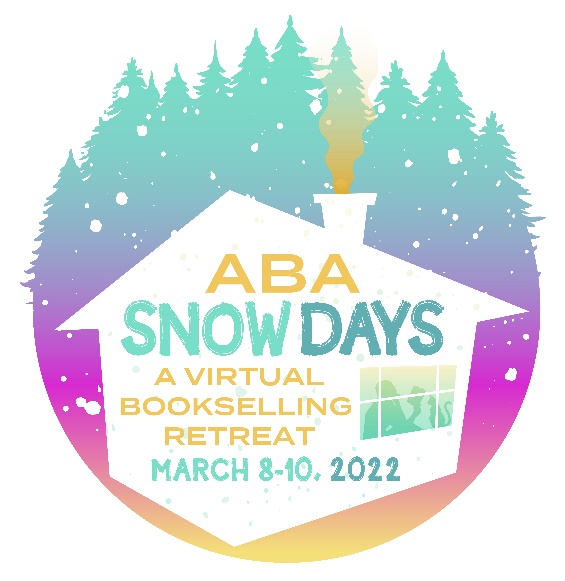 